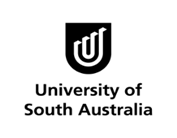 Report writingSocial Workers are required to write reports for a wide number of uses such as to access resources and provide information to the courts. Reports should be written so that:the behaviour is described rather than using judgemental statements;strengths rather than difficulties are emphasised; andlanguage is clear, concise and easy to understand without jargon. Examples on how to describe behaviour rather than judge  Source adapted from: Constable (2009, p. 123)Types of reportInvestigationsFeasibility studiesResearch reportsProgress reportsCourt reports                                                                                               (Healy & Mulholland 2007, p. 87)Healy and Mulholland (cited in Mantell 2009, p. 124) highlight that reports should:be objective and factual. You need to be clear about the information that you can verify. Second-hand information should be identified;be coherent and systematic in their order and structure (chronology/ significance of events/ usefulness to the reader). comprise essential information; andmake a list of the information that is required and prioritise what the reader needs to know.be concise, to the point, contain clear evidence-based summary and recommendations with attached actions.The content of your reportThe content of the report will be based on the purpose.The purpose will be established by:the body requesting the report;your professional values and knowledge base; andthe client’s expectations.A court report for example should include:information about the client (full name, address, date of birth and legal history relevant to the current situation);background of the report (source of referral, information sources on which the report draws-includes dates and number of interviews, reason for the report and any other information about your agency’s association with the client);family background (the structure and dynamics of the client’s current family context and in some instances their family origin. It is important to include information about the client’s family’s strengths, as well as any concerns about risk or areas of vulnerability);educational history of client (level and nature of education, identified strengths in learning as well as any concerns);employment history of the client (types and nature of paid work);financial circumstances (income related to expenses and any outstanding debts or other pressures);health (physical and psychological dimensions of the client’s health);your assessment (assessment of the situation linked to the evidence presented in the report); andyour recommendations (should be consistent with your assessment and in line with the usual scope of recommendations in similar types of cases).                                                                                                         (Healy & Mulholland 2007, pp. 98-99)The layout of your reportMost agencies will have a template for this but if they don’t, it would be a good idea to ask if you could look at similar reports prepared by your colleagues. The format may be set by your manager or by the person/organisation wanting the report. Generally, the following format could be used to write a report:Title page: with the name of the requester – topic, your name and name of your organisation. Give full date of request and full date of your submission.Header: with title page details.Footer: with number on each page.Mark it ‘confidential’ on title page and envelope.The first page should contain:a brief summary stating what the report will deal with; anda brief account of the concluding points.The body of the report should contain:a statement of what your report will contain (provide an order of items to be covered and follow this order when presenting material in the report);a section telling the reader about the order and manner in which the material will be presented; andpresent the material in the manner in which you have specified at the start.The conclusion should end the report. You could make a general statement which arises for the information you have presented or give your recommendations or final statement about the significance of what you have presented.                                                                                               (Healy & Mulholland 2007, p. 100)Approval of the report

As a student, any formal reports you write will be approved by a senior staff member. Make sure you complete your report in sufficient time for the approving staff member to read and request changes to the report.ReferencesConstable, G 2009, ‘Case recording and report writing skills’, in A Mantell (ed), Social work skills with adults, Sage Publications, EBook Corporation, pp. 111-126.Healy, K & Mulholland, J 2007, Writing skills for social workers, Sage Publications, London. Wilson, S & Tilbury, C 2009, ‘Child Protection’, in H Cleak (ed), Assessment and Report Writing in the Human Services, Cengage Learning, Melbourne, pp. 1-12, viewed 7 January 2014,<http://www98.griffith.edu.au/dspace/bitstream/handle/10072/30021/57247_1.pdf?sequence=1>Sample Report           Source:  Wilson, S & Tilbury, C (2009, pp. 7-10).Negative statementsMore positive statementsKevin has missed a lot of appointmentsKevin has attended five or the six scheduled appointments.He  no longer appears to use drugs, just alcoholKevin is tested regularly as part of his community order, and there is no evidence that he is using drugs. Work is focused on helping Kevin to reduce his consumption of alcohol. Kevin estimates that he has reduced his consumption from 55 units to 30 units per week. He states that he no longer drinks spirits, but consumes longer drinks such as lager. He is aware the continuation of this level of consumption will cause ill health.He has had a number of prison sentencesKevin has had three prison sentences in the last seven years, the longest being six months. He has not had a custodial sentence in the last two years.Kevin is co-operating with the community orderKevin is fully engaged in working with the project. This involves attending two groups a week and meeting with his key worker on a fortnightly basis. To date he has not missed any appointments, and the project is now supporting Kevin to find work.